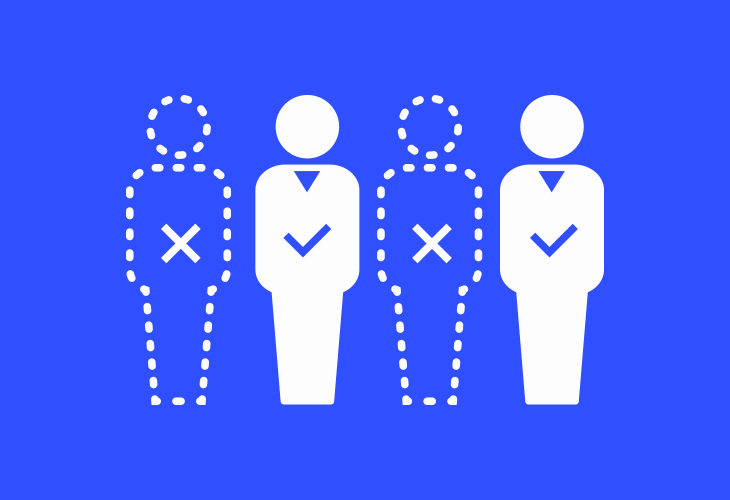 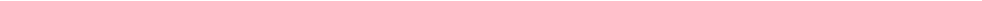 Hey teachers, it’s time to focus on motivating students!Absenteeism is at an all time high in our schools, so we need to make sure we are motivating our students! Currently, many schools are facing high percentages of student absences and because of these absences students miss material and face heavy workloads as they must make up work quickly. Today 1 in 6 students miss 15 or more days of school. This statistic increases when solely looking at high school absenteeism with 1 in 5 students missing 15 or more days of school. As teachers, we need to make sure that students feel motivated to come to class and are comfortable with the environment we have established in our classrooms. Also, we need to be understanding towards students who are absent as we do not know what circumstances they are facing at home, so we must judge them and their work fairly without any bias.Let’s keep students motivated for class by:Greeting students with a smile each dayTaking time to talk with each studentMake the course material entertainingUse a variety of teaching activities in classSet realistic goals for your students to achieve